Výroční zpráva o činnosti školy za rok 2019/2020Název školy:	 Základní škola a Mateřská škola KájovAdresa: 		Kájovská 6, 382 21 KájovZřizovatel: 		Obec KájovIČO: 			750 01 101Ředitelka: 		Mgr. Lenka Augustinová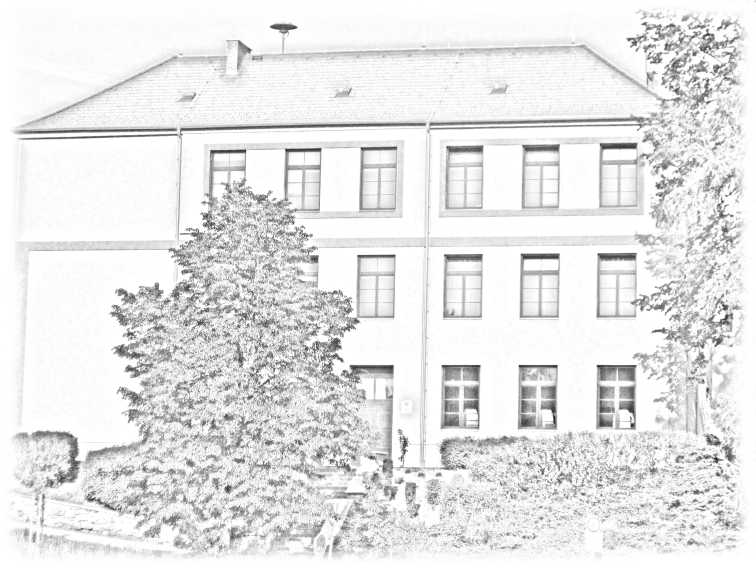 Základní škola a Mateřská škola KájovZákladní údaje o organizaciZákladní škola a Mateřská škola Kájov byla Rozhodnutím MŠMT č.j.16 691-03-21 zařazena od 1. ledna 2003 do sítě škol jako příspěvková organizace obce Kájov. Od 14.12. 2005 byl rozhodnutím MŠMT č.j. 34 602/2005-21. změněn název školy na Základní škola a Mateřská škola Kájov.Součástí školy jsou: školní družinamateřská školaškolní jídelnaK 1. 9. 2018 jsou platné tyto kapacity:kapacita ZŠ 		130 žákůkapacita ŠD 		88 dětí Kapacita MŠ		76 dětíkapacita ŠJ 		210 jídel kapacita výdejny 	130 strávníkůZákladní údajeBudova základní školy i budova mateřské školy jsou v dobrém technickém stavu. Všechny budovy jsou nově zrekonstruované.Ke dni 12.3. 2020 byly podle zák. 258/2000Sb. uzavřeny všechny základní, střední a vysoké školy. Znovu otevřené byly za jasně stanovených hygienických a organizačních podmínek 25. 5. 2020.Provoz MŠ byl v době epidemiologických opatření přerušen od 17.3. 2020. Od 18.5.2020 byl provoz obnoven v omezeném počtu dětí (dvě třídy) za přísných opatření. V obou zařízeních bylo po dobu uzavření zajištěno distanční vzdělávání. Ve školní roce 2019/2020 neproběhly žádné úpravy. Během měsíce července v ZŠ probíhaly příměstské tábory pro děti ze školy, v srpnu proběhla základní údržba.MŠ byla výjimečně otevřena po dobu obou měsíců. Na plánované rekonstrukce nebyl tedy prostor MŠ – zastřešení schodů, ZŠ oprava dlažby na chodbě u tělocvičny)1. Základní školaV uplynulém roce navštěvovalo ZŠ 117 žáků, bylo zde pět samostatných postupných ročníků:1. ročník		18 žáků2. ročník 		23 žáků3. ročník 		21 žáků4. ročník 		23 žáků5. ročník 		29 žákůZačátek vyučování byl od 1. 9. 2005 stanoven na 8.00 hod.Vzdělávací koncepceVýuka ve všech ročnících probíhá podle Školního vzdělávacího programu Tvořivá škola.Od 1. září 2006 byla naše škola vybrána a zařazena do sítě Tvořivých škol. Činnostní učení podle této koncepce probíhá v předmětech český jazyk, prvouka, vlastivěda, přírodověda.Ve všech třídách se vyučuje  matematika podle Hejného. Od 3. třídy je vyučován cizí jazyk - na základě přání rodičů a s přihlédnutím k návaznosti na jazyk vyučovaný na II. stupni škol v Českém Krumlově, je to jazyk anglický.Výuku se snažíme zpestřit různými exkurzemi, besedami a jinými akcemi. Podrobnější informace je možné získat na našich internetových stránkách. Na tyty aktivity jsme obdrželi také dotaci MŠMT, jedná se finanční prostředky na vzdělávací projekty ve škole i mimo školu.Dotační titulyDotace MŠMT na období 1.9.2018 – 31.8.2020 v celkové výši 1 276 405,00 Kč.Z této dotace je financováno:Školní asistent ZŠ, školní asistent ŠD, školní asistent MŠSdílení pedagogů prostřednictvím návštěv (MŠ)Projektový den ve škole (MŠ, ZŠ, ŠD)Projektový den mimo školu (ZŠ)Další vzdělávání pedagogických pracovníkůInstituce, se kterými spolupracujeme:Městská knihovna Český KrumlovVLS ČR s. p.CHKO Blanský lesPortus PrachaticeKláštery Český KrumlovDalší exkurze, jednorázové akce:Vzhledem k tomu, že tyto akce se směřují na jaro a závěr školního roku, žádné se neuskutečnilySoutěže, olympiádyVzhledem k tomu, že tyto akce se směřují na jaro a závěr školního roku, žádné se neuskutečnilyDalší aktivityŽáci 3. a 4. ročníku se zúčastnili plaveckého výcviku v bazénu v Českém Krumlově.1.2. Přehled pracovníků školyNa výchovně vzdělávacím procesu se podílelo sedm pedagogických pracovnic. Všechny učitelky splňují požadovanou kvalifikaci.Pedagogičtí zaměstnanci, personální obsazení:1. ročník  	Mgr. Simona Šafaříková2. ročník 	Mgr. Hana Batíková3.ročník 	Mgr.  Marta Kučerová4. ročník	 Mgr. Lenka Augustinová5. ročník	 Mgr. Leona Hradecká ( IV.A      	Mgr. Renata Valešová (IV.B)Anglický jazyk 		Mgr. Renata ValešováTělesná výchova 		Bc. Tomáš BátrůAsistent pedagoga Božena Mikolášová	 (5. třída)Růžena Binková      	 (3. třída )Romana Rašmanová	  (2. třída)Školní družina Petra Petrová	 	vedoucí vychovatelkaPetra Žílová 		vychovatelkaBožena Mikolášová 	vychovatelkaProvozní zaměstnanci:Květuše Trhlínová  	školnice, uklízečkaLenka Cimlová 	uklízečka Další zaměstnanci (financováni z dotace EU)Romana Rašmanová		školní asistent ZŠRůžena Binková		školní asistent ŠD		1.3. Vzdělávání pracovníků školySemináře Hejného matematiky 1.4. Údaje o zařazování dětíDo I. ročníku bylo pro školní rok 2020/ 2021 zapsáno 23 dětí, 4 zákonní zástupci požádali o odklad školní docházky.5 žáků 5.třídy bylo přijato ke studiu na Gymnáziu v Českém Krumlově, 1 žákyně na gymnázium v Českých Budějovicích, 1. žák na gymnázium ve Vimperku.  19 žáků přestoupilo do ZŠ T.G. Masaryka v Českém Krumlově, 1 žák přestoupil do ZŠ Plešivec, 2 žáci do ZŠ Za NádražímVýsledky vzdělávání 1.5.Kázeňské přestupkyOpakovaně bylo řešeno chování žáka 2. třídy. Dvakrát byla svolaná výchovná komise za přítomnosti zákonných zástupů. Chlapec je velmi vulgární, často mívá záchvaty agrese, tu projevuje vůči spolužákům, v malé míře i vůči třídní učitelce. 1.6. Mimoškolní aktivity, prezentace školy na veřejnostMimoškolním aktivitám věnujeme velký význam. Z našeho hlediska je velmi důležité, aby se děti naučily účelně využívat volný čas. Ze strany dětí i rodičů je o tyto aktivity zájem. Jako lektoři či trenéři některých kroužků pracují rodiče žáků.Zájmové kroužky:Ve spolupráci s DDM pracovaly ve škole tyto kroužky, uvádím i počty dětí, které daný kroužek navštěvovaly)Výtvarný		15 dětíPěvecký		10 dětíKeramický		36 dětí	Karate			12 dětíPřírodovědný		10 dětíOstatní kroužky Ve spolupráci s Pionýrem České republiky)Florbal  		14 dětíVe spolupráci se ZUŠ Český Krumlov byla otevřena hudební třída:hudební třída obor flétna  8 dětíVe spolupráci s Milosrdnými sestrami sv. Kříže:Výuka náboženství 	4 dětiVe spolupráci s Českým rybářským svazem:Rybářský kroužek 		12 dětíRybářský kroužek pracující při ZŠ Kájov byl organizátorem dvou rybářských soutěží: Memoriál ing. Jana ČervaO vánočního kapraDěti z rybářského kroužku nás reprezentovaly na soutěžích Memoriál ing. Jana Červa  a na soutěži O vánočního kapra..V obou soutěžích se družstva školy i jednotlivci umístili vždy mezi oceněnými.Memoriál ing. Jana Červa:Kategorie 	Mladší žáci	  1. místoKategorie	 Dívky		  1.. místoKategorie 	 Starší žáci        2. místoKategorie 	Družstva           1. místo Soutěž O vánočního kapra:Kategorie	 Dívky		1. místoKategorie   	 Chlapci	2. 3. místoKategorie	Družstva 	1. místoDalší aktivity:V únoru jsme se zúčastnili akce Ldová PrahaV srpnu jsme opět byli na týdenním letním pobytu v letním táboře na Olšině (58 dětí). 1.7. Projektové akce:Advent Dílčí projekty jsou pak součástí vyučování jednotlivých tříd1.8. Preventivní programTato oblast je pro školu priroritou, snažíme se o pravidelné uskutečňování preventivních programů. Spolupracujeme s různými (prověřenými)  institucemi :Portus Prachatice, o.p.s:Bezpečnost v obci				1., 2. třídaKyberšikana					3., 4 třídaZávislosti					5. třída (Zrušeno – nemoc lektora)Kláštery Č. Krumlov:		Kniha přítel člověka 				3., 4. třída (Zrušeno – zavření škol)Techmania Plzeň				4., 5. třída (Zrušeno – zavření škol)1.9.Akce obohacující kulturní a společenský život v obci:Vystoupení na setkání seniorůSlavností rozsvícení vánočního stromečkuČesko zpívá koledyMasopustní  průvod obcí1.10. Údaje o výsledcích inspekční činnosti provedené Českou školní inspekcíV tomto školním roce neproběhla žádná inspekční činnost1.11. Školská radaŠkolská rada neřešila žádné stížnosti. V srpnu uspořádala už tradiční loučení s prázdninami v podobě stezky odvahy.1.12. ÚrazyVážné úrazy žádné. 1.13. Distanční vzděláváníKe dni 12.3. 2020 byly podle zák. 258/2000Sb. uzavřeny všechny základní, střední a vysoké školy, 17. 2. 2020 byla z epidemiologických důvodů uzavřena i MŠ. V ZŠ byla 13. 3. 2020 zahájena distanční výuka. Vzhledem k tomu, že při přechodu na ni jsme neměli téměř žádný čas na přípravu, první tři týdny probíhala pouze prostřednictvím výukových plánů, na které jsou rodiče zvyklí. Poté, co se trochu uvolnily podmínky, postupně jsme přešli  on-line výuku pomocí aplikace Skype, která pro nás byla v danou chvíli nejsnáze dostupná.Postupně se podařilo zajistit tuto výuku u všech žáků. Ve škole byly k dispozici notebooky k zapůjčení, někteří zákonní zástupci této možnosti využili. Průběžně byla kontrolována i písemná domácí práce dětí – nejprve po měsíci, po uvolnění prvotních opatření vlády pak jednou za 14 dnů.On-line výuka probíhala každý den, během týdne se střídala výuka stěžejních předmětů: matematika, český jazyk, anglický jazyk. Každá třída měla během dne 2 hodiny výuky (protože jsou třídy početné, učila vždy jen polovina třídy, po půlhodinách se děti vystřídaly). Pro názornost je přílohou č. č rozpis online výuky v době duben – červen 2020. První třída byla vyučována po menších skupinkách přes  WhatsApp. V červnu byly opět školy otevřeny. Při dodržení šech hygienických a epidemiologických opatření jsme byli schopni do školy zpět přijmout asi polovinu žáků, druhá se i nadále vzdělávala distančně.V MŠ probíhala ve všech třídách distanční výuka. Dětem a rodičům byly e-mailem zasílány úkoly a náměty na činnost, která navazovala a pokračovala dle platného RVP a třídních vzdělávacích programů.2.Školní družinaČinnost družiny vychází ze Školního vzdělávacího programu ŠD Kájov.2.1.Přehled pracovníků školní družinyPetra Petrová 			vedoucí vychovatelkaPetra Žílová 			vychovatelkaBožena Mikolášová		vychovatelkaRůžena Binková 		asistent pro ŠD2.2. Organizace činnostiRanní družina je otevřena od 6.25 hod. do 7.45 hod, odpolední družina od 11.45 do 16.00 hod. K dispozici má dvě místnosti určené pro činnost ŠD (I. oddělení), dvě oddělení jsou v učebnách.Do školní družiny bylo zapsáno 69  dětí, do ranního klubu 41 dětí.oddělení – vychovatelka Petra Petrová    		 26 dětí	(kapacita 30 dětí)oddělení – vychovatelka Božena Mikolášová       	 22 dětí	(kapacita 29 dětí)oddělení - vychovatelka Petra Žílová	  	 21 dětí            (kapacita 29 dětí)3.Mateřská škola Od 1. 1. 2003 je Mateřská škola Kájov součástí  právního subjektu Základní škola a Mateřská škola Kájov, příspěvková organizace.  Ve školním roce 2019/2020 navštěvovalo MŠ 76 dětí. Z toho 38 chlapců a 38 děvčat. Byla povolena výjimka dle Vyhlášky č.14/2005 Sb. § 5, odstavec 3. (24+4) .Během školního roku 4 děti rodiče odhlásili z rodinných důvodů. 4 dětí byly během roku přijaty..Provoz MŠ byl v době epidemiologických opatření z důvodu pandemie nemoci Covid – 19 přerušen. Od 17.3. 2020 – 17.5. 2020. V prázdninovém období (červenec i srpen) byl provoz omezen a oddělení spojena do jedné třídy. Pro školní rok 2020/2021 bylo přijato 19 dětí. Dvě děti nenastoupily.Do ZŠ odešlo 19 dětí, 4 děti dostaly odklad školní docházky.3.1.Vzdělávací koncepce Školní vzdělávací program je vypracován pro všechny třídy. Učitelky si třídní výchovný plán přizpůsobují tak, aby byl přiměřený věkovým skupinám, se kterými pracují. Je tvořen 5 integrovanými bloky, které jsou dále rozpracovány do dalších témat, a je doplněn metodickým průvodcem. Každé téma obsahuje 4-5 podtémat. Prostřednictvím zvolených témat je naplňován obsah Rámcového programu ve smyslu cílů daných školním programem, prostředím MŠ, tradicemi obce, zkušenostmi učitelek.Úkoly jsou upraveny pro 3 věkové skupiny. Plány činností jsou zpracovávány týdně a pravidelně zveřejňovány na nástěnce pro rodiče.Osvědčilo se vzdělávání formou prožitkového učení. Prvořadé je, co dítě prožívá, co cítí. Snažíme se dětem zprostředkovat co nejvíce poznatků, zejména formou vlastních zkušeností a názorných činností, zajistit jim bezpečné, přátelské a radostné prostředí.  Výchovně vzdělávací činnost je zaměřena i na plnění úkolů environmentální výchovy.   Děti se do nich aktivně zapojují, plní zadané úkoly a porovnávají své zkušenosti ze svého okolí. V praxi se děti při vycházkách učí orientovat v přírodě, bezpečně se v ní pohybovat a chránit prostředí, ve kterém žijí. Díky přírodní zahradě u nového pavilonu, mají děti možnost učit se a přispět při péči o zeleň, pozorují hmyz, ptáčky, které po celou zimu krmí do krmítek.Nadále pokračujeme dle Rámcového vzdělávacího programu. Výchovně vzdělávací činnost je inspirována programem Barevné kamínky. Během školního roku byly postupně doplňovány nové publikace k Barevným kamínkům. Učitelky je průběžně prostudovaly a čerpaly z nich nové náměty, které si upravují dle aktuálnosti, věkových skupin dětí a profesního zaměření každé z nich.Cíle výchovně vzdělávací práce jsou rozpracovány velmi podrobně a jsou systematicky navazující. Umožňují tvořivě pracovat dle aktuálních potřeb dětí, učitelek, vybavení třídy, či ročních období.  Je stanoveno pět hlavních oblastí pro výchovně vzdělávací práci:  Dítě a jeho tělo  Dítě a jeho psychika  Dítě a ten druhý  Dítě a společnost Dítě a svět Zadané úkoly lze velmi dobře realizovat pro všechny věkové skupiny. S dětmi pracujeme individuálně i skupinově.  Pozornost je věnována především rozvoji kognitivních dovedností, sebeobsluhy, samostatnosti, slovní zásoby, souvislému vyjadřování a výslovnosti dětí.   Děti jsou vedeny k všestrannému rozvoji motoriky hrubé i jemné a rozvoji všeobecných znalostí.Výchovně vzdělávací činnost s dětmi je pravidelně hodnocena a stanovené cíle jsou průběžně plněny a hodnoceny /příloha týdenních plánů/.  Individuální práce s předškolními dětmi: Specifickou skupinu dětí tvoří děti těsně před nástupem do ZŠ. Tyto děti nemusí již odpočívat na lehátku, i když je mají v případě potřeby k dispozici. Ve třídě tráví čas klidovými herními a odpočinkovými aktivitami.  Předškolní děti jsou důsledně připravovány ke vstupu do ZŠ. Úzce spolupracujeme s odborníky na předškolní výchovu a případné potíže dětí s nimi a s rodiči konzultujeme.3.2. Přehled pracovníků MŠ   Ve školním roce 2019/2020 pracovalo v MŠ šest pedagogických pracovnic.Učitelky se v průběhu celého roku vzdělávaly v rámci DVPP. (Odborné semináře, samostudium, školení...)Třída Medvídci (5 – 6 let) Heidi  Ruschaková - vedoucí učitelka Jarmila Šetková ,(do prosince 2019), v  měsíci lednu 2020 nastoupila po MD  Bc. Lenka VálkováTřída Berušky (3 – 5 let) Martina Hradská – učitelka Kateřina Dunková - učitelka Třída Sovičky ( 3 – 5 let) Michaela Račáková – učitelka  Jana Benčová - učitelkaProvozní zaměstnanci: Bohmová Šárka - školnice Ostrá Irena  - školnice (do února 2020), Bicková Miroslava (od března 2020)3.3. Akce školy Pro děti jsou připravovány i vedlejší aktivity – divadelní a hudební vystoupení v MŠ. V letošním školním roce ( do prvního pololetí) se uskutečnily průměrně 2x za měsíc. Vystoupení a besídky pro veřejnost ve spolupráci se zřizovatelem (vystoupení pro seniory obce, Vítání občánků v obci). Celý školní rok nás provázel projekt pořádaný TJ Sokol, kde učitelky dle pokynů TJ s dětmi cvičily. Název projektu“Nekončíme za vrátky, cvičíme se zvířátky“.V rámci poučení dětí o zdraví a bezpečnosti proběhly v MŠ -  beseda s policií ČR (výcvik policejního psa)..Ve spolupráci všech učitelek MŠ, jsme opět pokračovali na společných projektech pro všechny třídy: organizovali jsme různé tematické akce: „Pouštění draků“, „Kájovské pouťování“, „Podzimní strašidýlkování“,. Závěrečné rozloučení s předškoláky proběhlo v měsíci srpnu.Spolupráce se ZŠ: Děti zdejší základní školy nám pomáhají při organizaci příchodu Mikuláše a čertů, přichází k nám Lucie a Masopust. Společně vystupujeme na akcích pořádaných našim zřizovatelem. Spolupracujeme s učitelkou budoucí první třídy.Spolupráce s rodiči:Využili jsme nabídky několika rodičů, kteří nás pozvali na jejich zahrady. Zúčastnili jsme se akce „Cesta za traktory“, kterou plně organizovali rodiče. Akce byly omezeny z důvodu opatření Covid-19.Rodiče mají čím dál tím větší zájem o dění v MŠ. Pomáhají při organizaci větších akcí.3.4. Nedostatky V domácím prostředí, již i naše děti, tráví poměrně dlouhou dobu u počítačů a televize. To má nutně souvislost s jejich problémy ve vzájemné komunikaci a vyjadřovacích schopnostech. Také z tohoto důvodu je potřeba důsledně rozvíjet jejich mluvní projev a odstraňování vad řeči. Mnoha dětem chybí samostatnost při sebeobsluze (oblékání, hygienické návyky, stolování). Pozornost je nadále potřeba věnovat rozvoji grafomotorických cvičení na uvolnění zápěstí, rozvoji logickému myšlení. U dětí převládá vadné držení těla, proto je nutné posilovat svalové skupiny celého těla vhodným cvičením, pracovat s dětmi individuálně. 3.5.  Cíle, kterých bychom chtěli dosáhnout nadále realizovat systematickou přípravu dětí nastupujících do základní školy podporovat a rozvíjet spolupráci se zřizovatelem a základní školou rozvíjet a podněcovat spolupráci s rodiči aktivně se zapojovat do dění v obci získávat informace a hodnocení o škole od rodičů, reagovat na připomínky spolupracovat s odborníky i nadále tvořit přátelské, vlídné a podnětné prostředí všem dětemindividuálně se věnovat dětem se speciálními vzdělávacími a výchovnými potřebami3.6. Údaje o výsledcích inspekční činnosti provedené Českou školní inspekcí 3.7. Úrazy:Školní: Odřenina při běhání a pádu na zahradě MŠBoule na čele způsobená pádem při pobytu na školní zahraděProkouslý ret při pohybové činnosti na zahradě MŠBoule na čele způsobená pádem ze sedu z  lavičkyPracovní: žádný4. Školní jídelnaŠkolní kuchyně je umístěna v objektu MŠ Kájov, Boletická 115. Obědy do výdejny ZŠ převáží firma Konibar Vejvoda s.r.o.4.1. Počet strávníků:Celkem 	206 strávníkůMŠ		  67 strávníkůZŠ 		1154 strávníkůDospělí	  24 strávníků4.2. Přehled pracovníků školní jídelny:Renata Bínová 		vedoucí stravovny Lenka Cábová 		kuchařkaPetra Feslová 			kuchařkaLucie Pěstová			pomocná kuchařka                                               28.1.- 31.7. vedoucí ŠJ4.3.Úrazy: Pracovní- žádný5.1. BOZPSoustavně je sledována bezpečnost práce, totéž se týká i protipožární ochrany. Pracovníci jsou pravidelně proškolováni, žákům je vštěpována nutnost zachovávat pravidla chování a jednání v uvedených oblastech.Ve škole probíhají všechny pravidelné revize, které jsou ze zákona povinné. Revizní protokoly jsou k nahlédnutí v ředitelně školy.II. Základní údaje o hospodaření organizace Příspěvková organizace má kladný výsledek hospodaření ve výši 11 685,96 Kč   Náklady činily    17 348 609,04  KčVýnosy  činily    17 360 295,00  KčVšechny účetní výkazy za rok 2019 viz. přílohy, byly přijaty do CSÚIS bez připomínek.Podrobnosti viz přílohy.Seznam příloh:Příloha č. 1 Zpráva o čerpání finančních prostředků školy za rok 2019Příloha č. 2 Výkaz zisků a ztrátyPříloha č. 3 RozvahaPříloha č. 4 Rozpis on- line výuky v době distančního vzděláváníV Kájově 9.10. 2020………………………………     Mgr. Lenka Augustinová      ředitelka ZŠ a MŠ KájovRočníkPočet žákůProspělo1.18182.2323321214.23235.2929